Свыше 29 млн рублей будет направлено в 2021 году на создание в образовательных организациях Орловской области условий для занятия физической культурой и спортом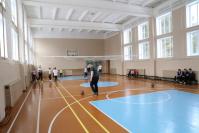 Об этом в ходе аппаратного совещания в областной администрации сообщила руководитель регионального Департамента образования Татьяна Крымова. Средства будут направлены в рамках регионального проекта «Успех каждого ребенка» нацпроекта «Образование».В ходе реализации данного проекта по итогам 2019–2020 годов в 29 образовательных организациях, расположенных в сельской местности и малых городах, реализовано данное мероприятие.«В 2021 году определены еще 13 образовательных организаций, расположенных в сельской местности и малых городах, в которых будут созданы условия для занятия физической культурой и спортом. Объем финансирования, с учетом средств муниципальных бюджетов, составляет 29,2 млн рублей», - отметила Татьяна Крымова.Муниципальными образовательными организациями в настоящее время разработана проектно-сметная документация, получено экспертное заключение, а также заключены контракты на проведение ремонтных работ на общую сумму 25,5 млн рублей, что составляет 87,4% от общего объема финансирования. Экономия по результатам закупочных процедур составила 2,4 млн рублей. Сейчас формируется перечень учреждений, для включения в «Лист ожидания», которым планируется направить высвободившиеся средства.В рамках мероприятия «Формирование современных управленческих и организационно-экономических механизмов в системе дополнительного образования детей в Орловской области» регионального проекта «Успех каждого ребенка» с 1 сентября 2021 года будет внедрена целевая модель персонифицированного финансирования дополнительного образования детей.В рамках регионального проекта «Успех каждого ребенка» в 2021 году продолжают функционировать детский технопарк «Кванториум», мобильный технопарк «Кванториум», региональный центр выявления, поддержки и развития способностей и талантов у детей и молодежи «Созвездие Орла», в также созданные в 2020 году новые места дополнительного образования детей.